Objetivo de la semana del 02 al 09 de Abril: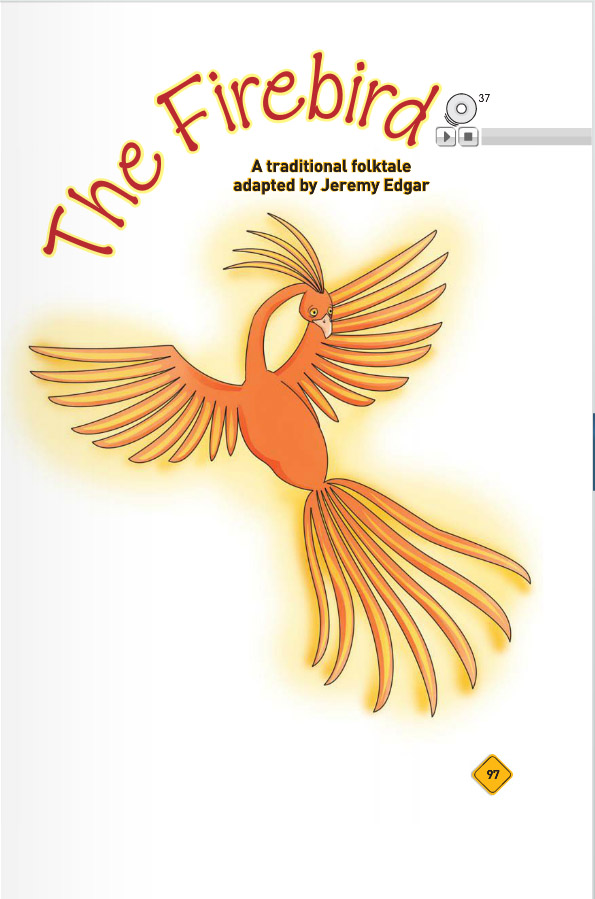 Leer el cuento “THE FIREBIRD”, identificar 5 palabas nuevas de vocabulariopor cada página de la historia y escribirlas (junto a su significado en español) en el cuaderno.Una vez finalizado esto, enviar fotos del cuaderno junto a la comprensión lectora de la página 108.En esta semana trabajaremos además un video donde se explicará el contenido gramatical del cuentosobre las oraciones en pasado simple.La tarea mencionada debe enviarse a más tardar el 09 de Abril al correo teacheralexrivero@gmail.comMuchas gracias por su colaboración!!!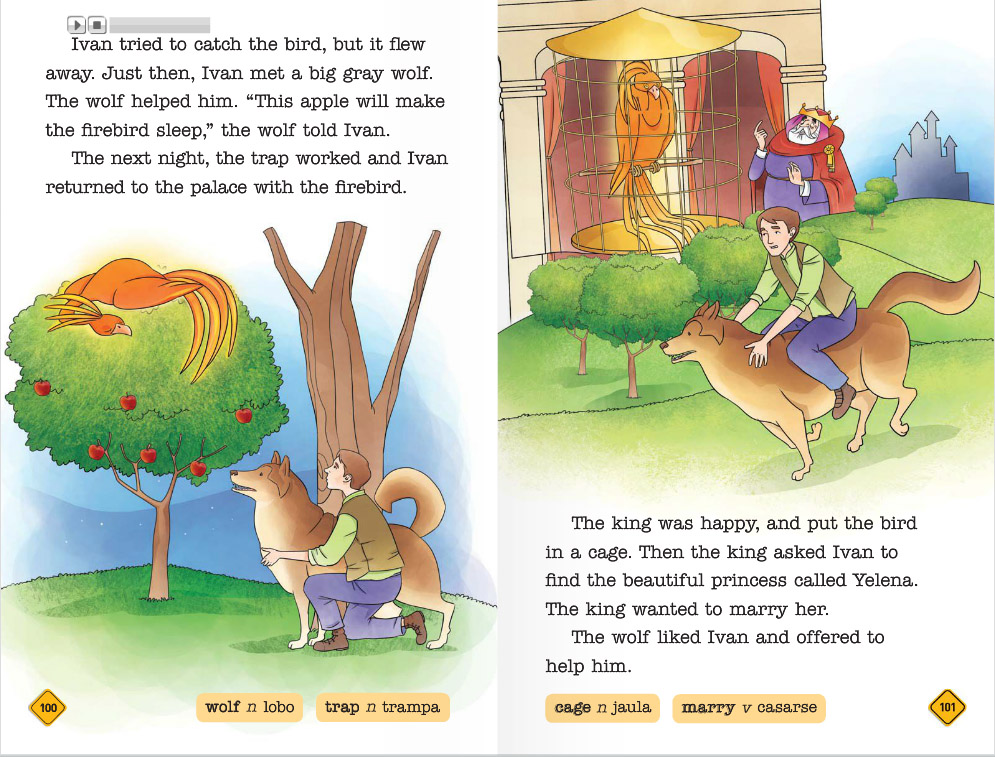 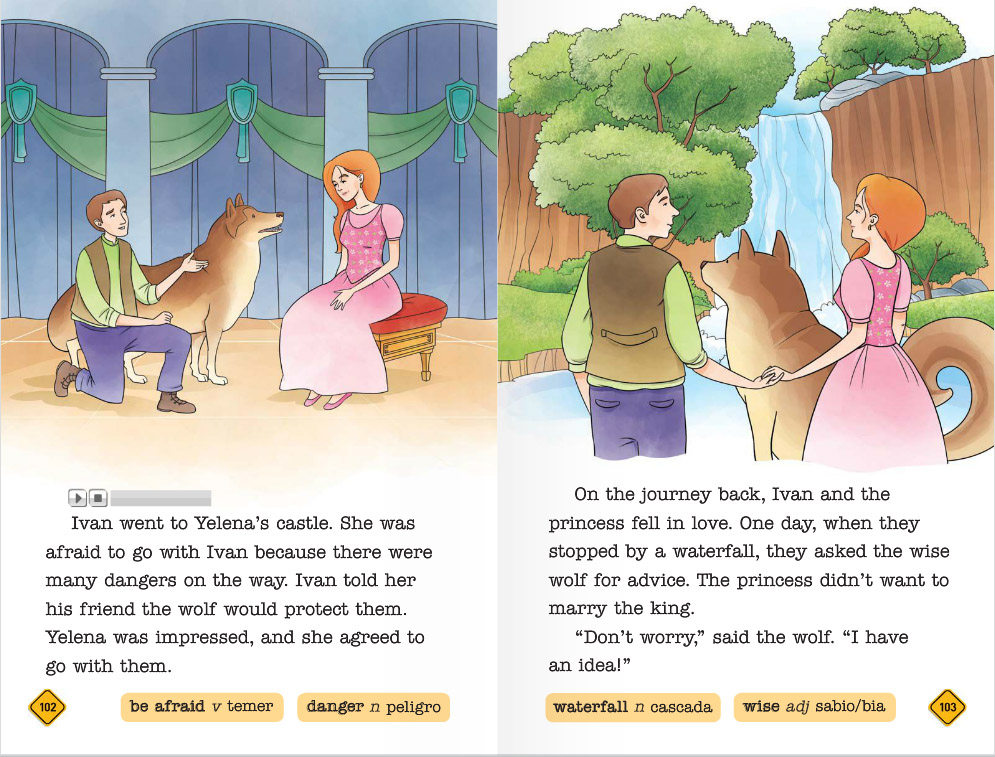 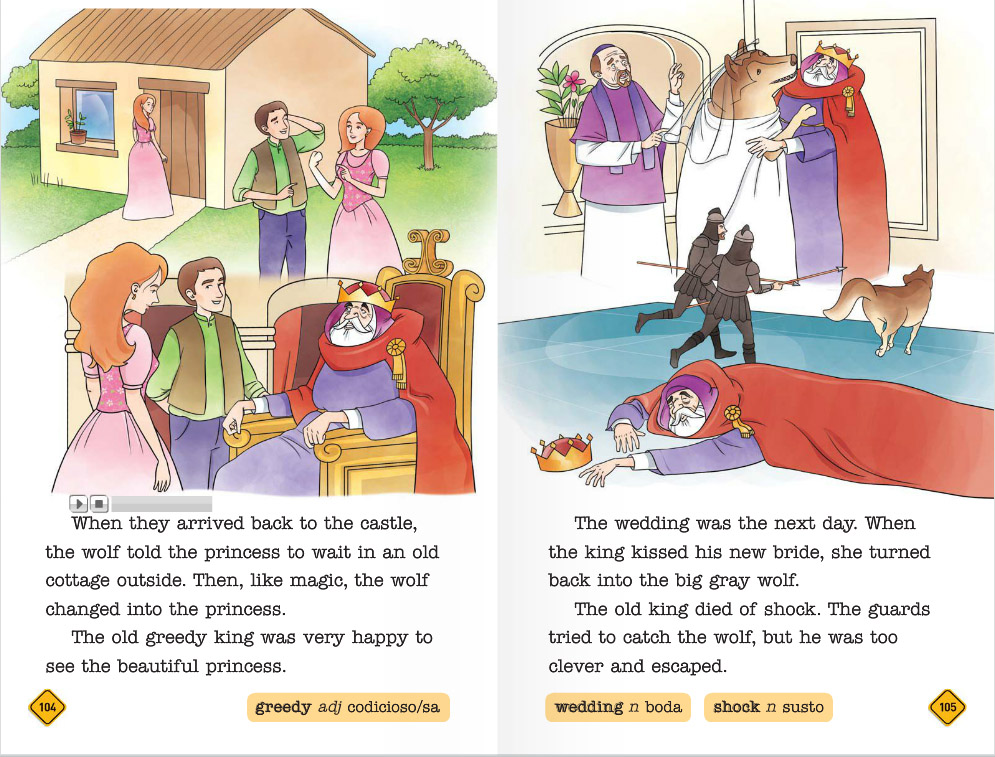 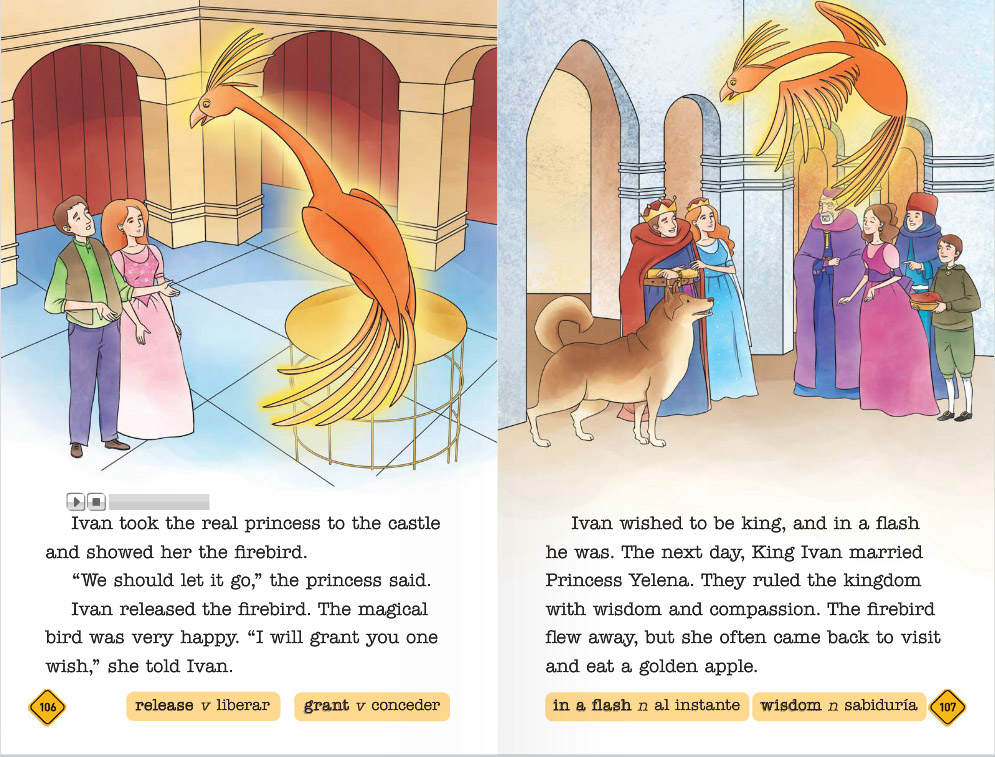 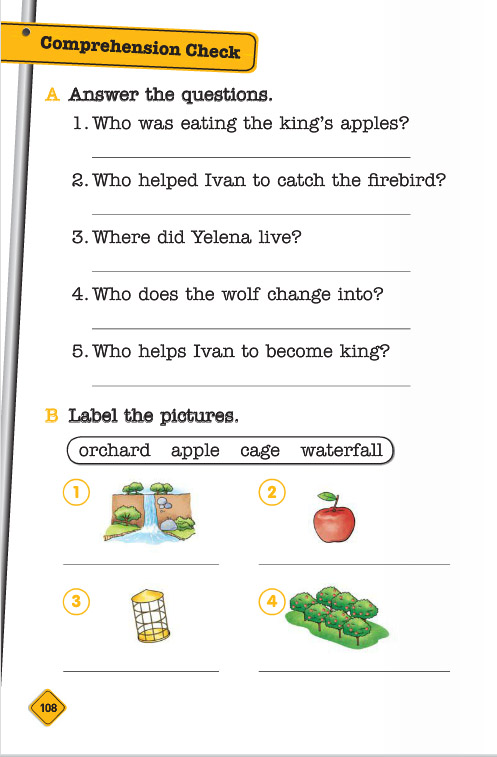 